Опросный лист на проектирование и изготовление накопительной емкости, пожарного резервуара, топливной емкости.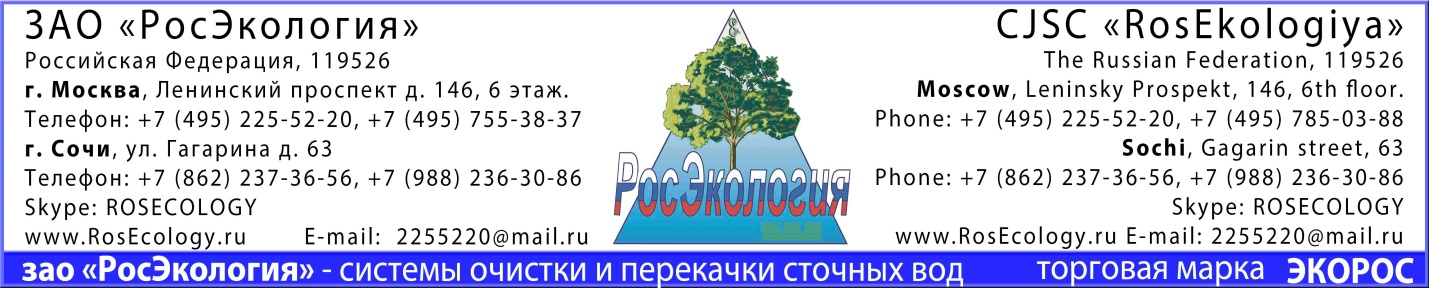 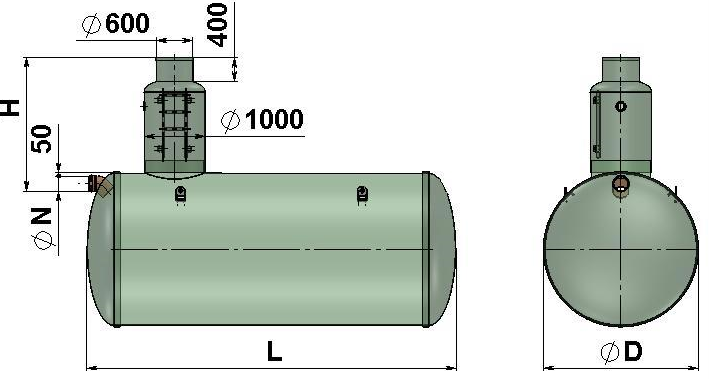 Специальные требования:	* Окончательное значение устанавливает производительДата «______________» 20___г.                                  Подпись клиента_____________________www.RosEcology.ru - Накопительные пожарные резервуарыЗаказчик:Адрес объекта:Контактное лицо:Телефон/Факс/E-mail:№ВопросЕд. изм.Ответ1Объем емкостим.куб.2Предполагаемый диаметр емкости, Dмм3Вертикальная или горизонтальная емкость4Установка емкости: наземная, подземная, в помещении, автомобиль5Тип или химический состав жидкости6Максимальная температура жидкости° С7Возможное максимальное внутреннее давлениекг/см28Глубина залегания подводящей трубы для подземной установки, hмм9Диаметр входящей трубы, D вхмм10Тип грунта: - грунт плотностью не более 2100 кг/м2 (супесь, суглинок) с возможностью разделки стенок котлована под углом 450 и замещения грунта строительным песком - грунт плотностью свыше более 2100кг/м2 (глина) без возможности разделки стенок котлована под углом 450- нестабильный грунт с необходимостью применения специальных мер по укреплению стенок котлована